Рекомендациигражданам по действиям при угрозе (совершении) террористическогоактаОбнаружение подозрительного предмета, который может оказаться взрывнымУстройствомЧасто отмечаются случаи обнаружения гражданами подозрительных предметов, которые могут оказаться взрывными устройствами. Подобные предметы обнаруживают в транспорте, на лестничных площадках, около дверей квартир,  в учреждениях и общественных местах. Как вести себя при их обнаружении? Какие действия предпринять?   Если обнаруженный предмет не должен, по вашему мнению, находиться в этом месте, не оставляйте этот факт без внимания.   Если вы обнаружили забытую или бесхозную вещь в общественном транспорте, опросите людей, находящихся рядом. Постарайтесь установить, чья она и кто ее мог оставить. Если хозяин не установлен, немедленно сообщите о находке водителю (машинисту).   Если вы обнаружили неизвестный предмет в подъезде своего дома, опросите соседей, возможно, он принадлежит им. Если владелец не установлен, немедленно сообщите о находке в ваше отделение полиции.  Если вы обнаружили неизвестный предмет в учреждении, немедленно сообщите о находке администрации или охране.   Во всех перечисленных случаях: - не трогайте, не передвигайте, не вскрывайте обнаруженный предмет; - зафиксируйте время обнаружения предмета; - постарайтесь сделать все возможное, чтобы люди отошли как можно дальше от находки; - обязательно дождитесь прибытия оперативно-следственной группы (помните, что вы являетесь очень важным очевидцем). Помните: внешний вид предмета может скрывать его настоящее назначение. В качестве камуфляжа для взрывных устройств используются самые обычные бытовые предметы: сумки, пакеты, коробки, игрушки и т.п. Родители! Вы отвечаете за жизнь и здоровье ваших детей. Разъясните детям, что любой предмет, найденный на улице или в подъезде, может представлять опасность. Не предпринимайте самостоятельно никаких действий с находками или подозрительными предметами, которые могут оказаться взрывными устройствами, это может привести к их взрыву, многочисленным жертвам и разрушениям.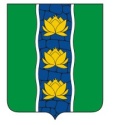 АДМИНИСТРАЦИЯ  КУВШИНОВСКого  РАЙОНа